Клуб «Вдохновение»В преддверии самого долгожданного праздника Нового 2020 года, прошла встреча клуба «Вдохновение». Клуб существует уже 12 лет, его участники с нетерпением ждут каждой встречи. Но Новогодний вечер самый тёплый, душевный и долгожданный. Новый год - это праздник, который чудесным образом соединяет прошлое, настоящее и будущее, светлые мечты и новые цели, именно в этот праздник мы оставляем позади все невзгоды и печали, забирая с собой в год грядущий только самое хорошее.На протяжении долгого времени в клубе «Вдохновение» существует много традиций, одна из которых чествовать юбиляров и именинников , которые посещают клуб. И пускай в этот морозный зимний вечер, не все присутствовали на заседании любимого и родного клуба, но тех кто был, поздравили от всей души, с теплотой и любовью.Юбиляры:Кутелева Любовь Афанасьевна, 13 сентября 2019 года , отпраздновала свой 80 день рождения. Мы гордимся, что в столь зрелом возрасте, она не унывает, а на собственном примере показывает, что не важно сколько лет снаружи, а главное сколько лет в душе.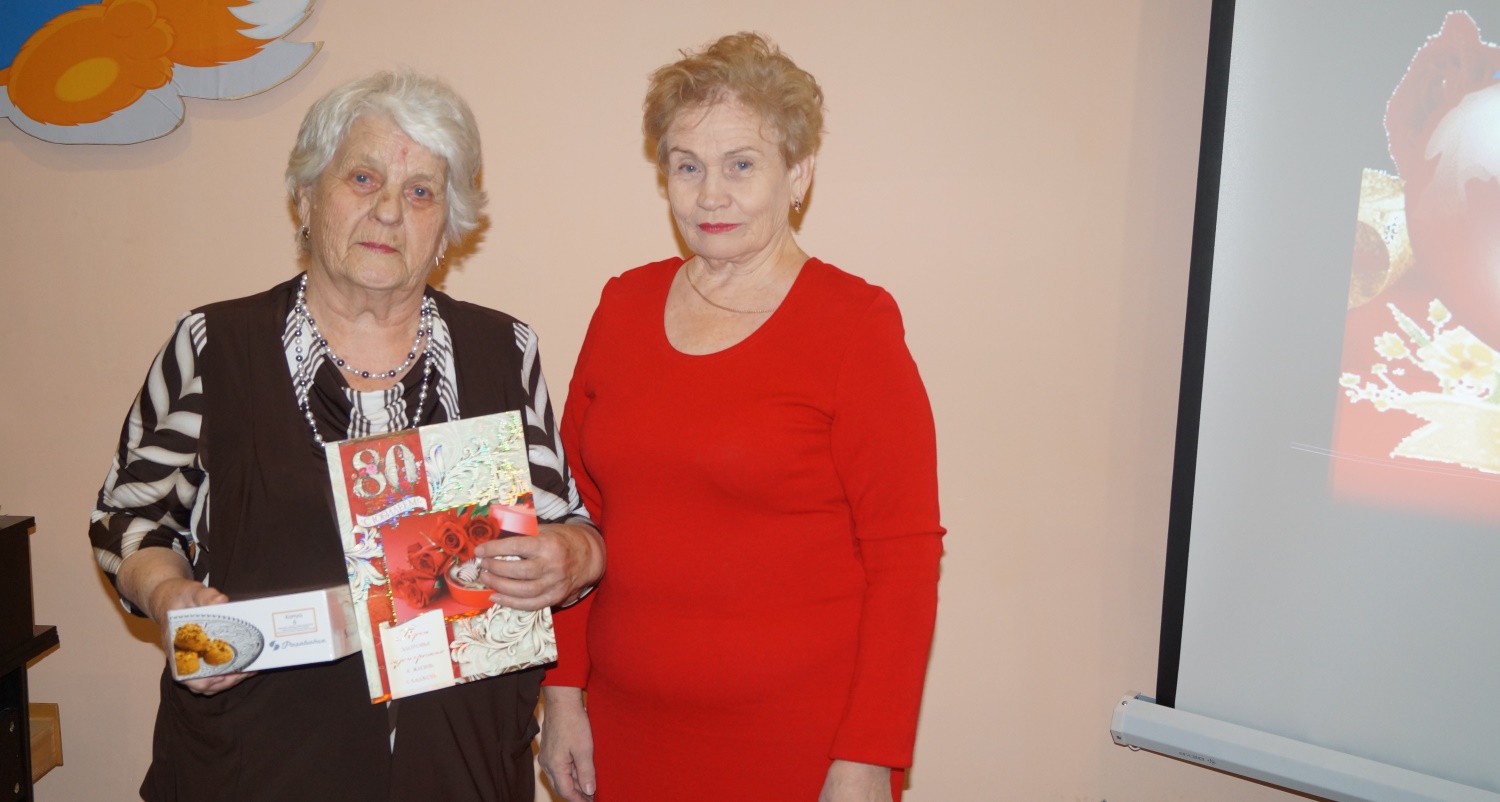 Гаценко Лариса Викторовна - эта замечательная женщина, именно она являлась первым председателем клуба «Вдохновение».  В 2019 году , 10 июля , отпраздновала свой 70 день рождения. Это тот самый возраст восхищения и уважения, с огромным запасом опыта. Ей предоставилась уникальная возможность, снова отпраздновать свой юбилей в стенах клуба «Вдохновение». Где Лариса Викторовна получила самые теплые и душевные поздравления от участников клуба, а так же от председателя клуба Веры Петровны Онищук, которая вручила памятный подарок. Так же был подготовлен сюрприз праздничный торт со свечами. Лариса Викторовна загадала желание и задула свечи. Мы верим , что ее желание обязательно сбудется.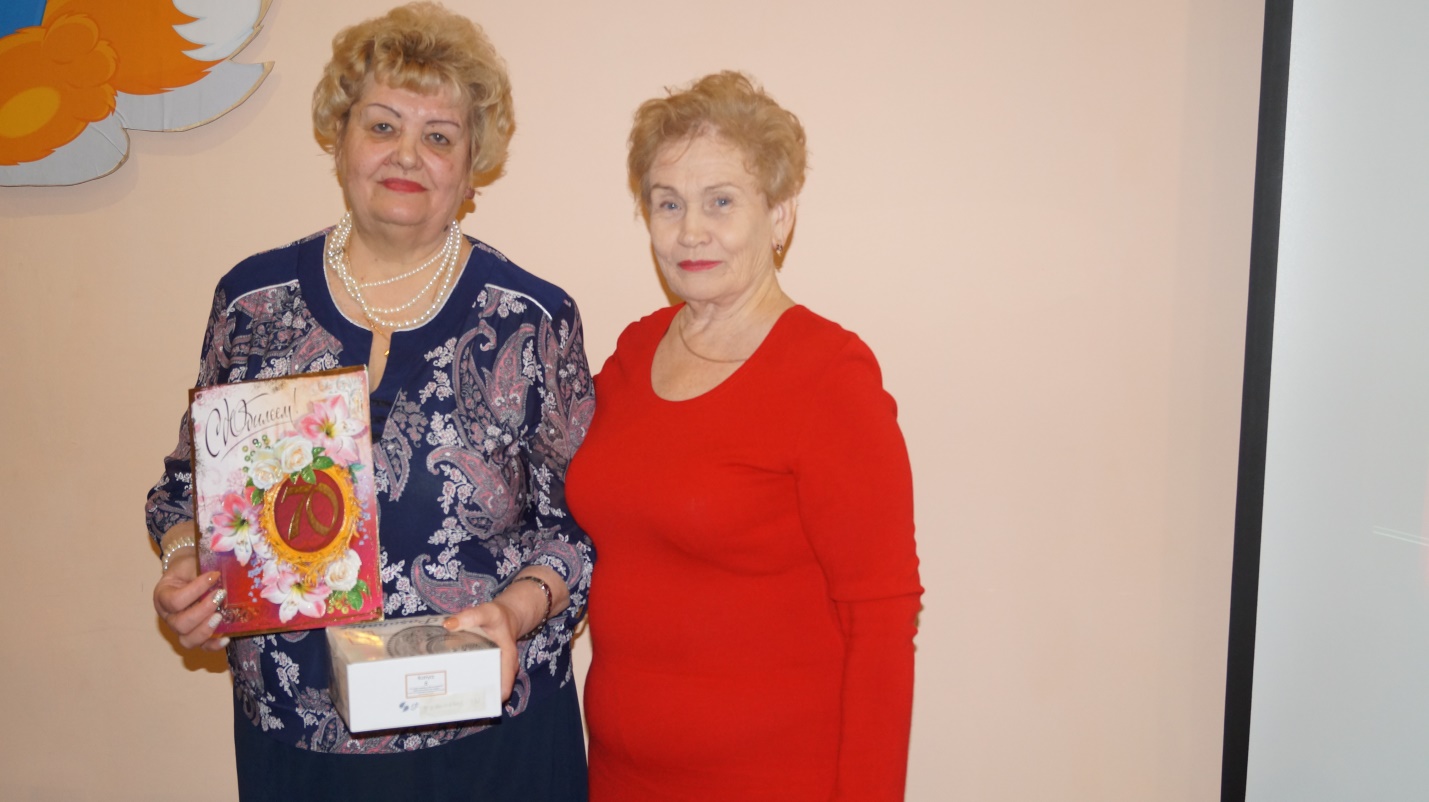 Именинники мая:Белякова Галина МихайловнаВенедиктова Екатерина ПавловнаИменинники июня:Скопина Любовь ВасильевнаБальченас Любовь ГригорьевнаБелькова Надежда Яковлевна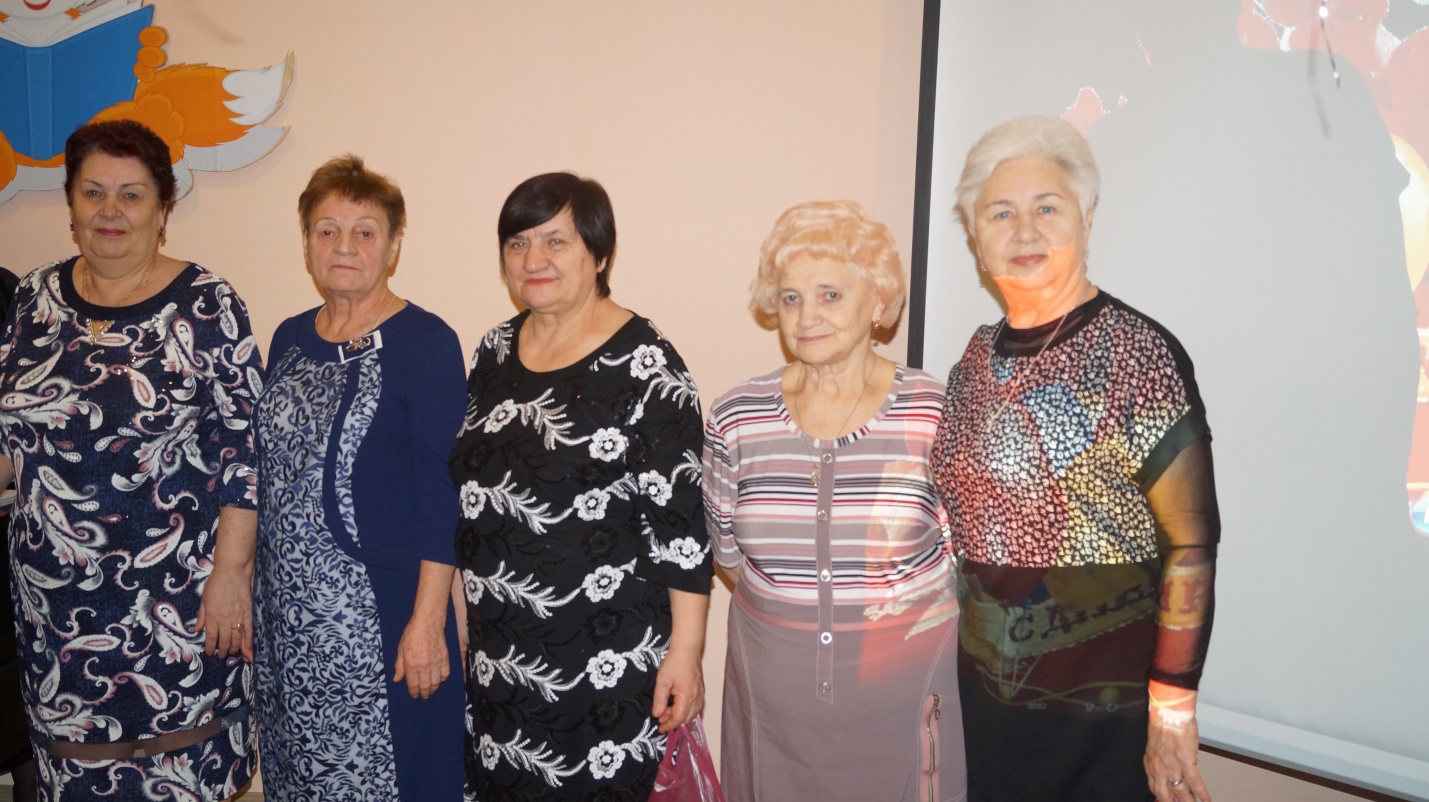 Именинники октября:Нурумова Екатерина ИльиничнаБобряшова Нина ИвановнаДмитриева Мария ИвановнаПустобаева Раиса НиколаевнаЕрмолаева Валентина ФёдоровнаКаиргалиев Александр ИвановичЛеонтович Надежда Ивановна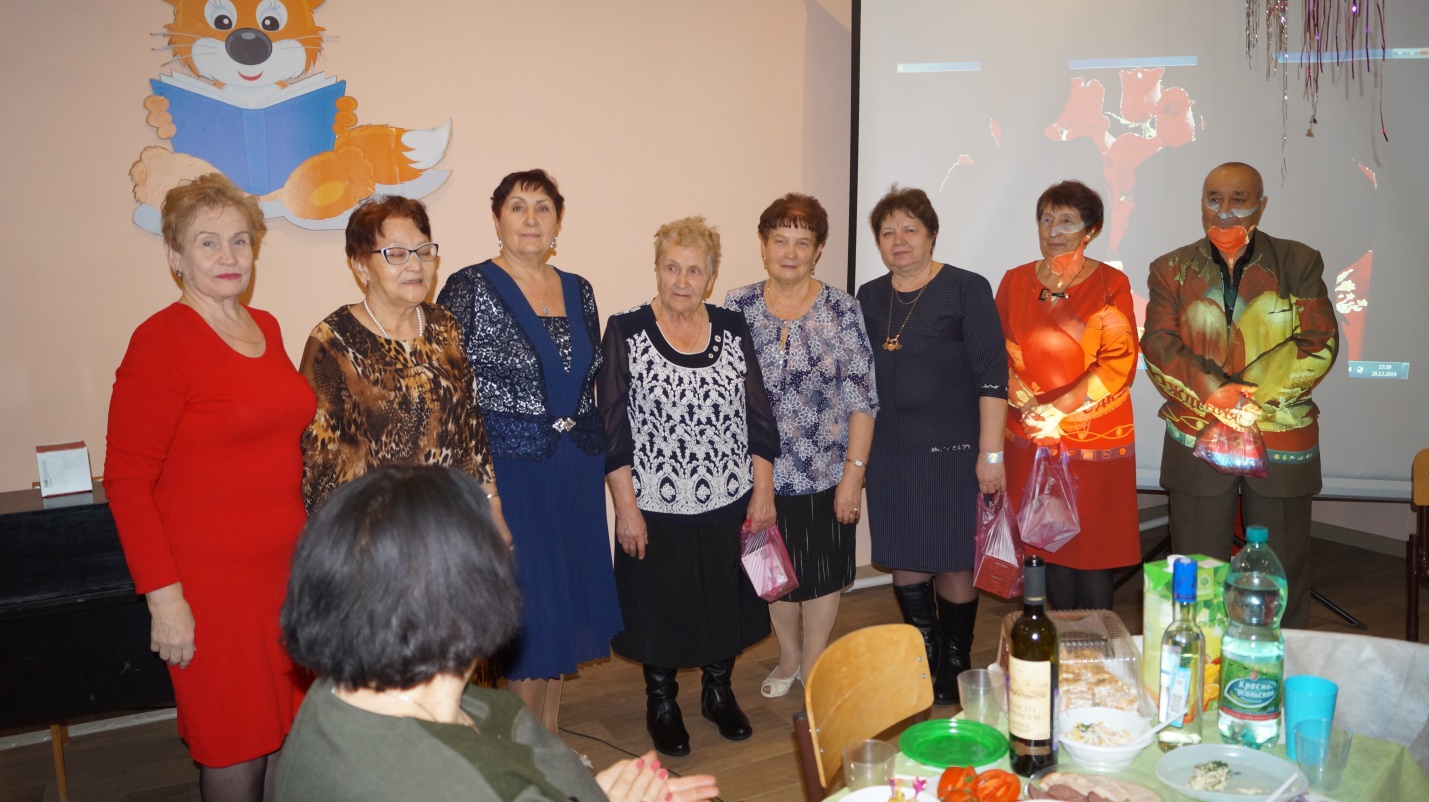 Именинники декабря:Макарова Екатерина ВладимировнаХвостовая Ольга Сергеевна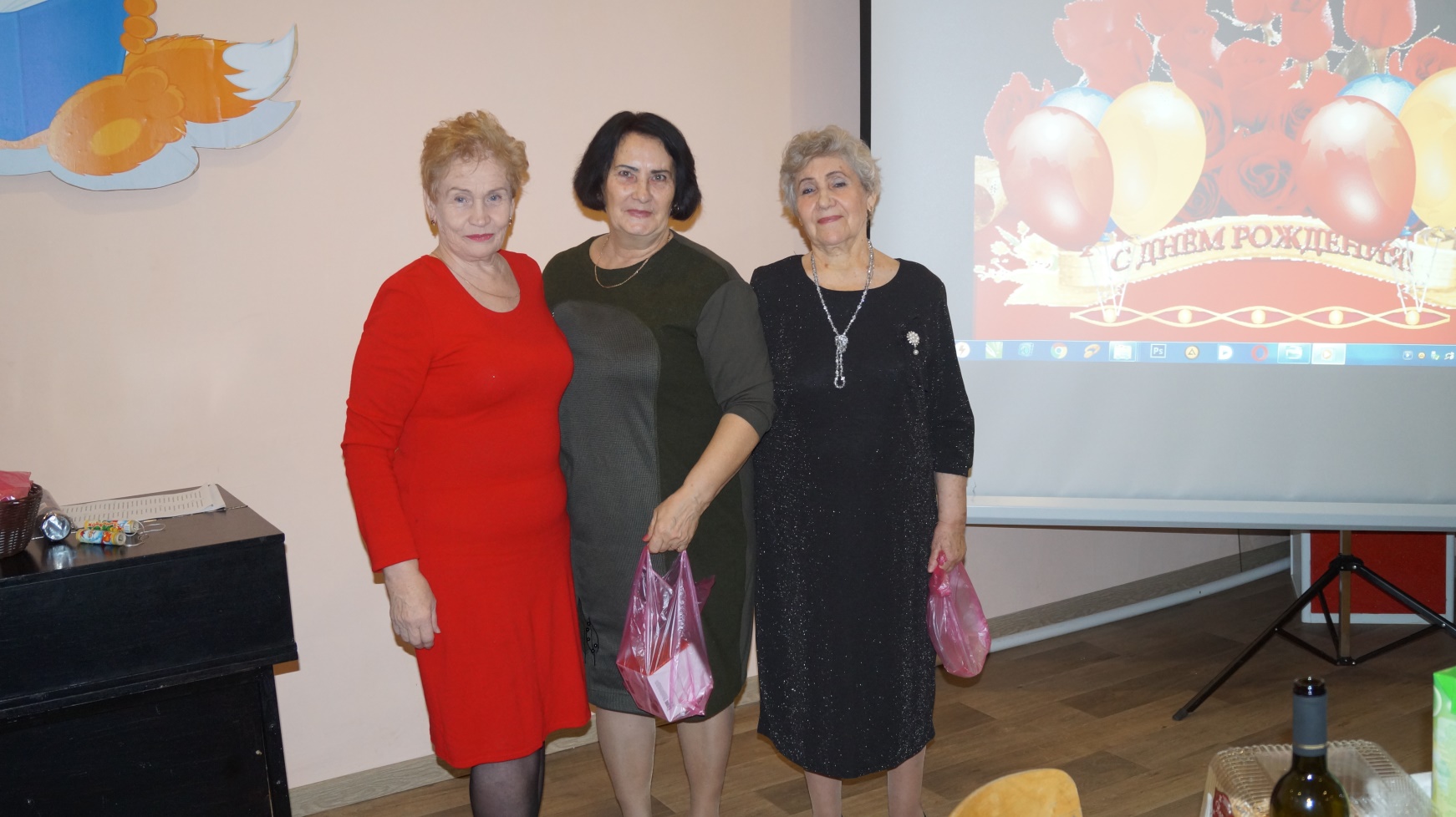 В честь именинников прозвучало много добрых слов и пожеланий. А так же специально для встречи клуба «Вдохновение» был подготовлен фильм про клуб. С первых кадров, этого фильма участники могли перенестись в прошлое, в эти замечательные мгновения, добрые тёплые минуты, когда клуб только создавался.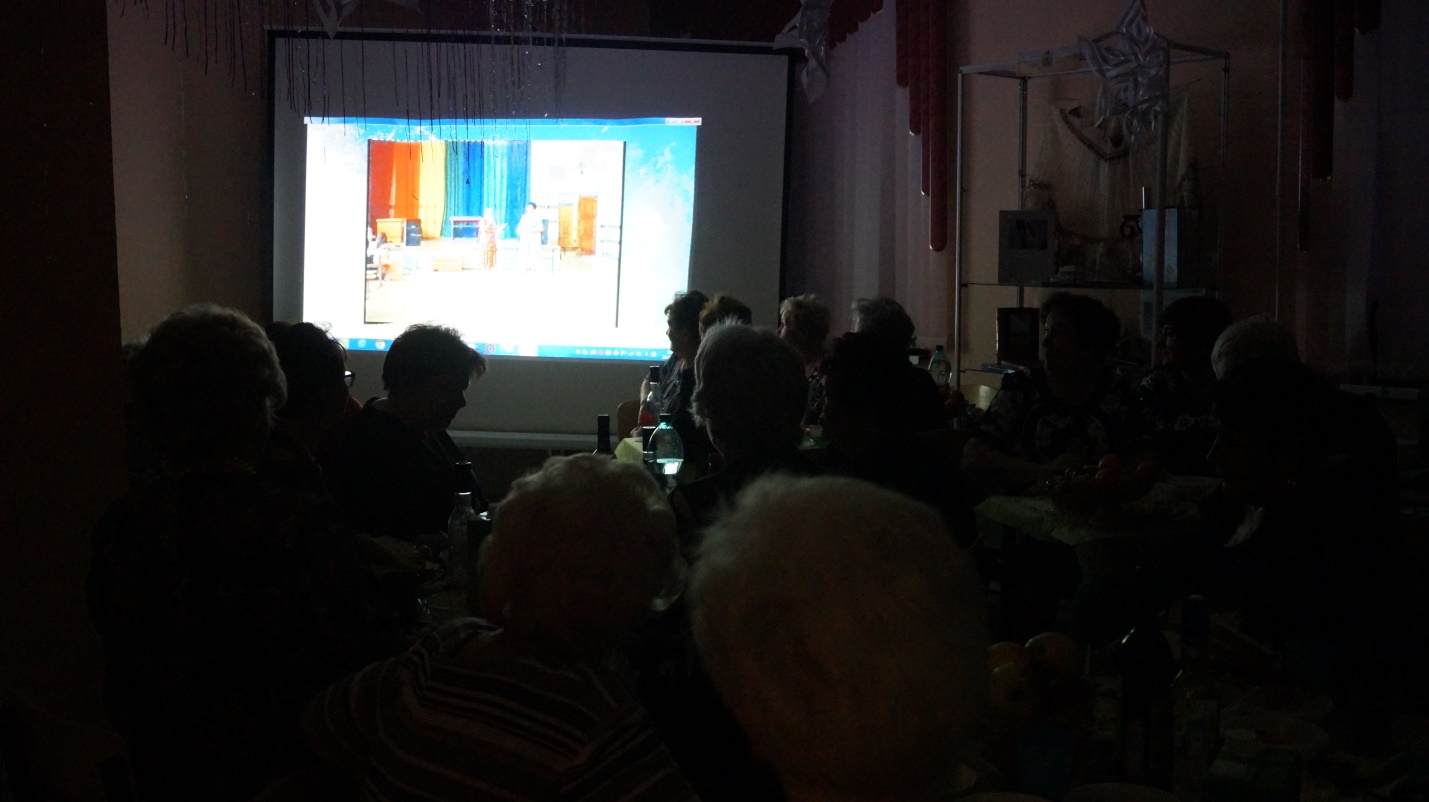 Для большинства людей встреча Нового года - самый любимый праздник. Его называют волшебным, загадочным, удивительным, неповторимым, чарующим. Люди ожидают очередного чуда, светлой сказки, нового счастья... А какая сказка без Снегурочки? Внучка Дедушки Мороза тоже заглянула на Новогодний вечер. Поздравила всех с наступающим Новым годом, станцевала с участниками клуба «Вдохновение», проверила готовность к Новому году.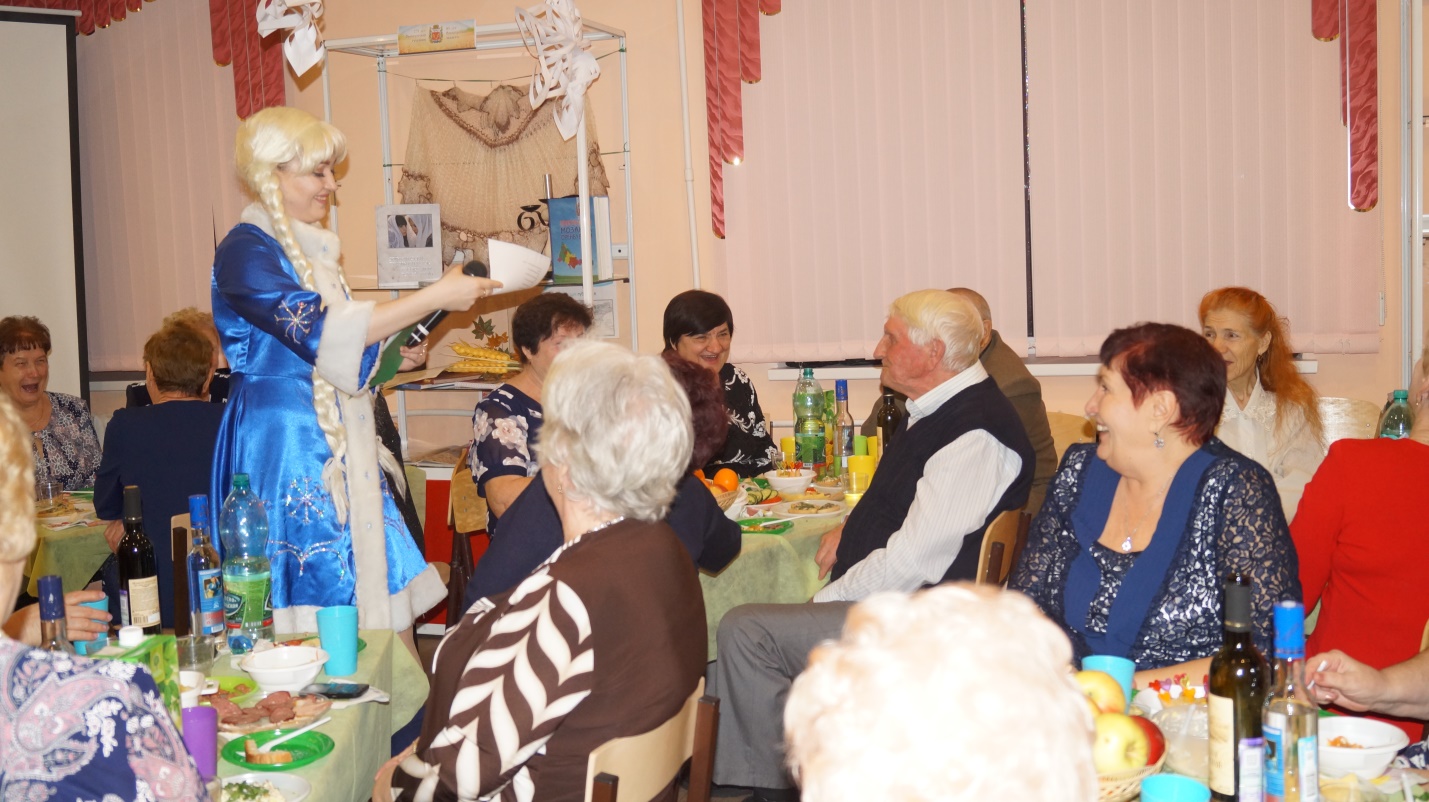 Как всегда была подготовлена праздничная программа сопровождающая любимыми песнями, людей почетного возраста, придавая Новогоднему вечеру незабываемую атмосферу.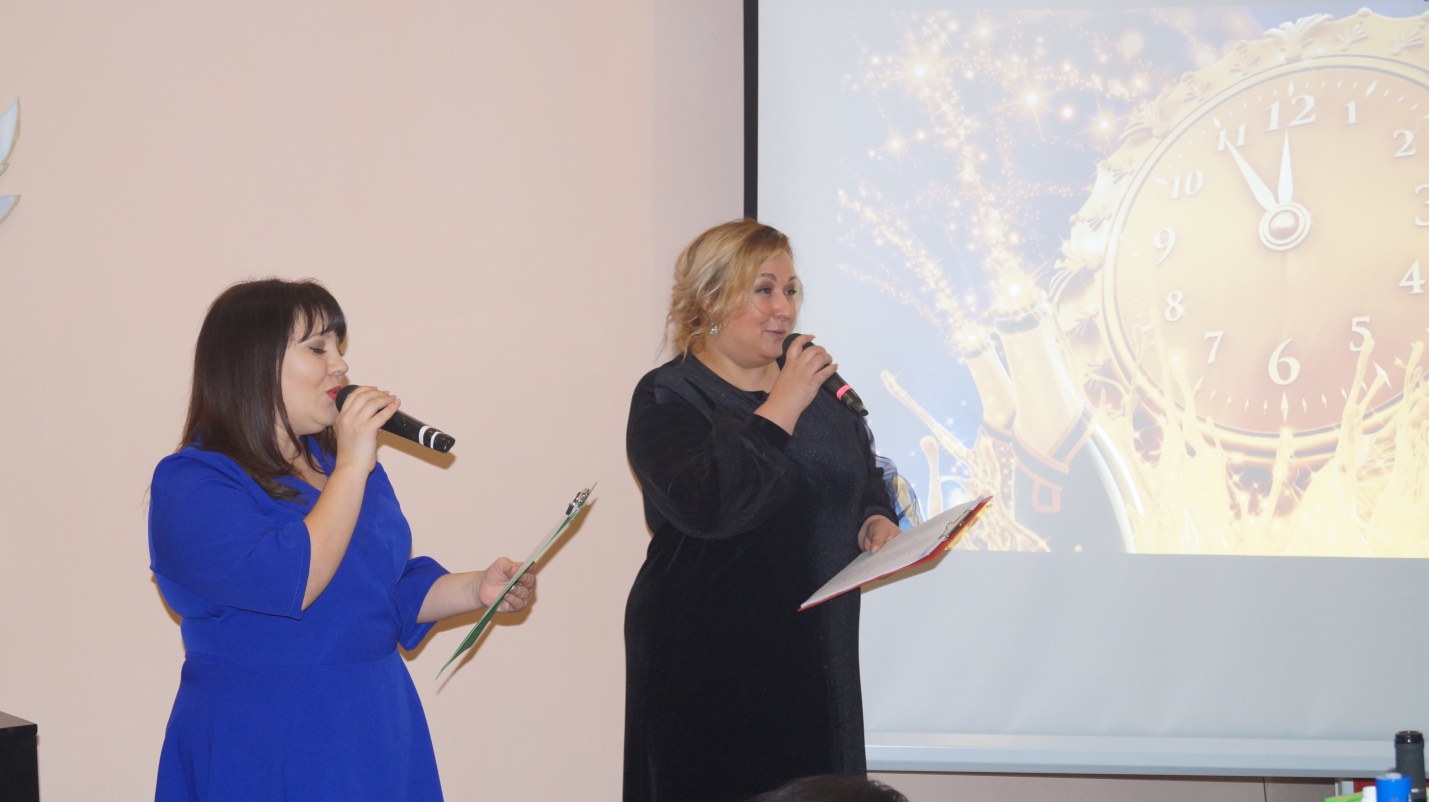 Снегурочка порадовала всех , своими пожеланиями и дала надежду, что все мечты и желания сбудутся. Но как часто бывает в канун Новогодних праздников Дедушка Мороз очень занят и доверил своей внучке важную миссию зажечь Новогоднюю Ёлку.Новый год это праздник из детства, но в душе мы навсегда остаёмся детьми, поэтому и ждём этот день в году как день, когда может осуществиться самая заветная мечта. Мы тоже в это верим и каждому из вас искренне желаем исполнения заветных желаний.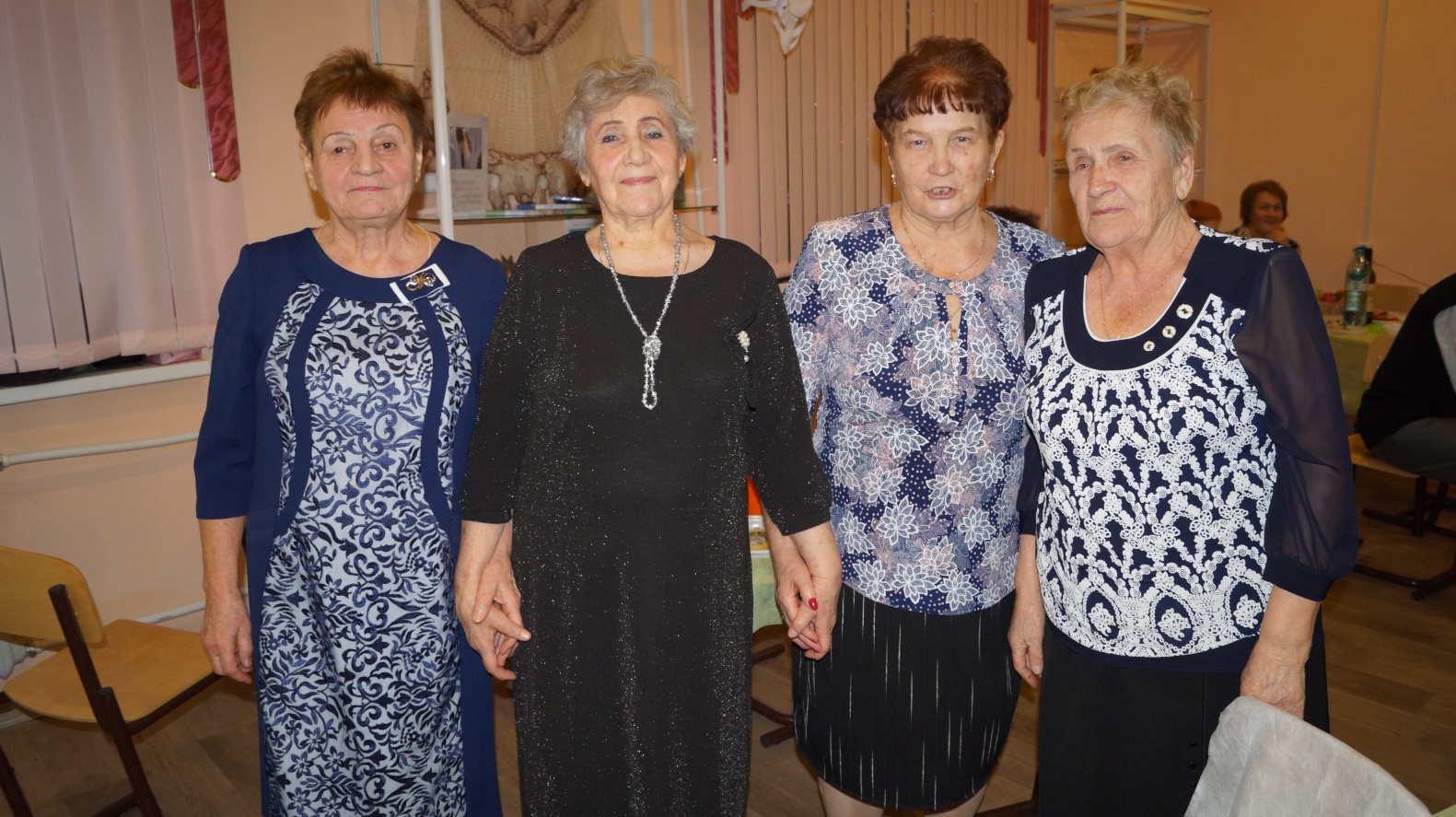 Пусть 2020 год начнется красивой сказкой и продлится это волшебство все двенадцать месяцев! Пусть греет вас и освещает каждый шаг любовь близких людей, а их поддержка и вера в вас наделяют супер способностями. Желаю, чтобы Белая Крыса, главная фигурантка года, расстаралась на славу и помогла сбыться всем вашим желаниям.С Новым годом друзья!